 Tri-County School District ISD #2358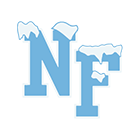 Board of Education MeetingMay 17, 2023  6:30 p.m.            Tri-County School LibraryPRELIMINARY AGENDA for the regular meeting of the Board of Education to be held in the School Library at the Tri-County School site in Karlstad on Wednesday, May 17, 2023 at 6:30 p.m.    Auditing Committee: _______________ and ____________ at (6:00 P.M.).1.  	CALL TO ORDER2.  	ROLL CALL3. 	PLEDGE OF ALLEGIANCE4.	SETTING THE AGENDA4.1        RECOMMENDATION TO ADD ITEMS TO THE AGENDA BY BOARD MEMBERS OR SCHOOL              ADMINISTRATION4.2.	 APPROVAL OF THE AGENDA5.	WE ARE PROUD      6.         ACTION ON PREVIOUS BOARD MEETING MINUTES:6.1       APPROVAL OF May 17, 2023 REGULAR SCHOOL BOARD MEETING7.         BUSINESS SERVICES7.1       Approval to pay claims8.	VISITORS9.	OLD BUSINESS9.1       School Staffing effective with the 2023-2024 School Year10.	NEW BUSINESS10.1 	Approval to hire K-12 Principal10.2     Approval to hire High School Social Studies Teacher11.	REPORTS AND COMMUNICATION:11.1	Board: 	11.1.1     Developing Mutual Expectation Board Training (re-schedule from April 20)11.2        Superintendent:            11.2.1   The 2023 MN Legislative session and its impact on PreK-12 Public Education11.3     Principal:            11.3.1    None at the time of the release of the Agenda12.	ADJOURN